Шах, мат и победа в руках!	Работники Ветковского районного ЦГЭ приняли участие в круглогодичной спартакиаде среди учреждений и организаций Ветковского района.	В виде спорта «Шашки» было занято 5-е место, участие принимали врач-гигиенист (заведующий отделом) Коржев Андрей Владимирович и главный бухгалтер Космыкова Светлана Петровна. 	А вот в таком виде спорта, как «Шахматы» наши работники врач-гигиенист (заведующий отделом) Коржев Андрей Владимирович и помощник врача-эпидемиолога Кучина Лариса Николаевна одержали победу. 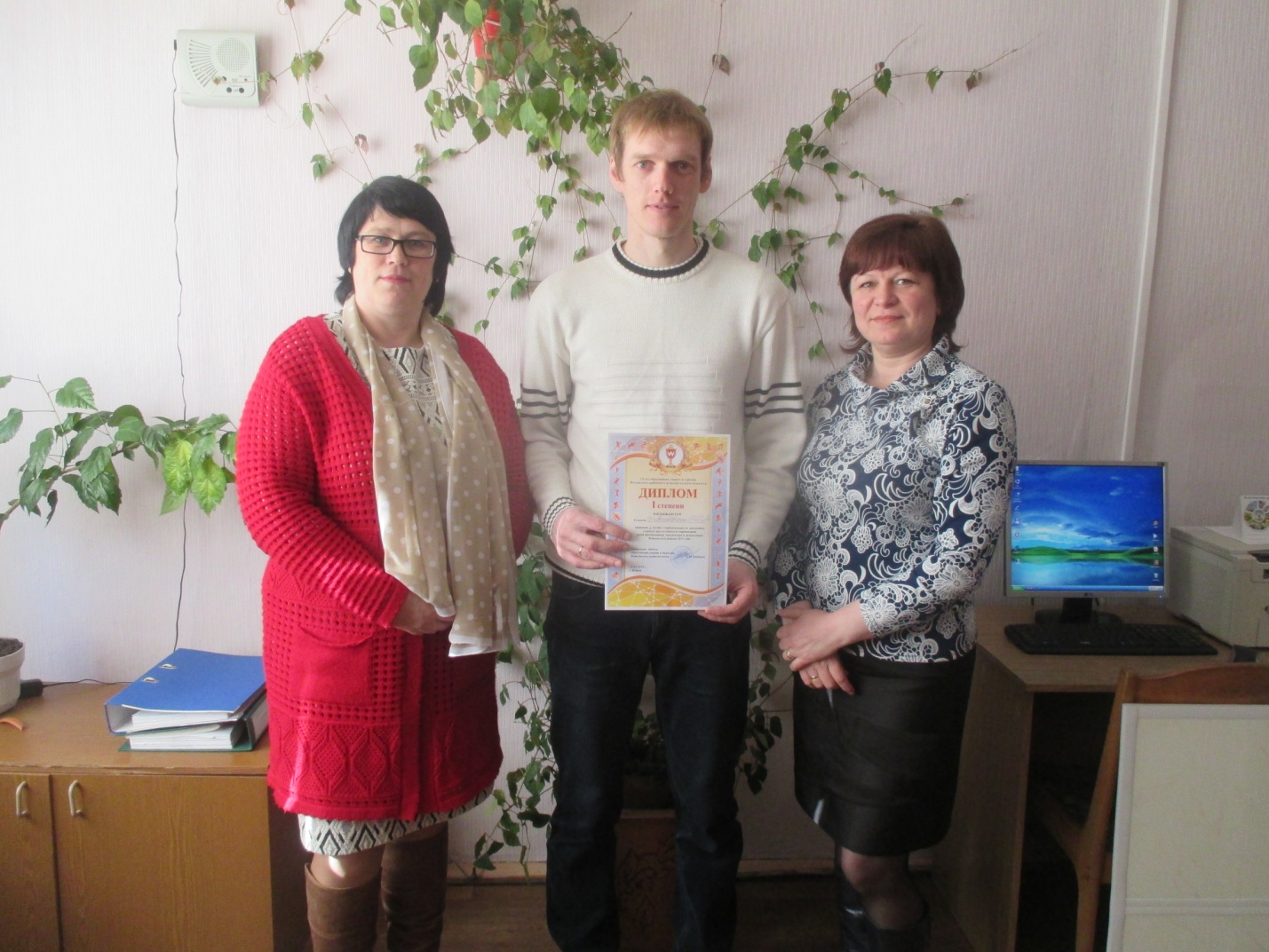 